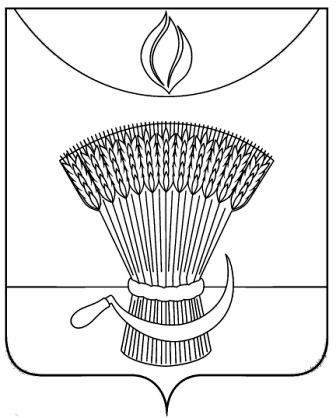 АДМИНИСТРАЦИЯ ГАВРИЛОВСКОГО РАЙОНАОТДЕЛ ОБРАЗОВАНИЯП Р И К А ЗОб итогах школьного этапа всероссийской олимпиады школьников по географии среди обучающихся общеобразовательных учреждений Гавриловского района в 2020-2021 учебном годуВ соответствии с Порядком проведения всероссийской олимпиады школьников, утвержденным приказом Министерства образования и науки Российской Федерации от 18.11.2013 №1252«Об утверждении Порядка проведения всероссийской олимпиады школьников», приказом отдела образования администрации района от 31.10.2020 №165 «О подготовке и проведении школьного этапа всероссийской олимпиады школьников в 2020/2021 учебном году», ПРИКАЗЫВАЮ:1.Утвердить результаты школьного этапа всероссийской олимпиады школьников по географии в 2020-2021 учебном году (приложение№1). 2.Утвердить рейтинг победителей школьного этапа всероссийской олимпиады школьников по географии в 2020-2021 учебном году (приложение №2). 3.Утвердить рейтинг призеров школьного этапа всероссийской олимпиады школьников по географии в 2020-2021 учебном году (приложение№3)4.Контроль за исполнением настоящего приказа оставляю за собой.Начальник отдела образования                                              Н.Н. Кузенковаадминистрации районаПриложение №1УТВЕРЖДЕНЫприказом отдела образованияадминистрации района                                                                                                                                                                   от   21.10.2020      №Результатышкольного этапа всероссийской олимпиады школьников по географии в 2020-2021 учебном годуМаксимальное количество баллов:5класс-356 класс-327 класс-508 класс-509 класс-6010 класс-6011 класс-60Приложение №2УТВЕРЖДЕНприказом отдела образованияадминистрации района                                                                                       от   21.10.2020            №Рейтинг  победителейшкольного этапа всероссийской олимпиады школьниковпо географии в 2020-2021 учебном годуПриложение №3УТВЕРЖДЕНприказом отдела образованияадминистрации районаот   21.10.2020             №Рейтинг  призеровшкольного этапа всероссийской олимпиады школьниковпо географии в 2020-2021 учебном году21.10.2020с.  Гавриловка 2-я№235№ п/пФИО участника (полностью)Класс ФИО учителя (полностью)Кол-во балловТип результата1. МБОУ 2- Гавриловской сош МБОУ 2- Гавриловской сош МБОУ 2- Гавриловской сош МБОУ 2- Гавриловской сош1Пустовалова Юлия Александровна5Крючкова Светлана Александровна20участник2Панкова Мария Сергеевна5Крючкова Светлана Александровна16участник3Проскурин Максим Александрович5Крючкова Светлана Александровна12участник4Разгильдяева Софья Александровна5Крючкова Светлана Александровна25победитель5Пяткин Дмитрий Андреевич5Крючкова Светлана Александровна25победитель6Кузнецов Андрей Сергеевич5Крючкова Светлана Александровна25победитель7Сайганова Ангелина Александровна5Крючкова Светлана Александровна25победитель8Сафронов Андрей Игоревич5Крючкова Светлана Александровна16участник9Катрджян Гарик Падваканович5Крючкова Светлана Александровна23участник10Иванова Софья Владимировна6Крючкова Светлана Александровна15участник11Хдрян Павлик Мартинович6Крючкова Светлана Александровна13участник12Корастелёв Максим Сергеевич6Крючкова Светлана Александровна14участник13Куштапин Сергей Александрович6Крючкова Светлана Александровна15участник14Курганов Сергей Александрович6Крючкова Светлана Александровна15участник15Копылов Кирилл Александрович6Крючкова Светлана Александровна15участник16Ярлина Екатерина Ивановна6Крючкова Светлана Александровна8участник17Провоторов Илья Александрович6Крючкова Светлана Александровна3участник18Овчинников Артем Александрович7Крючкова Светлана Александровна22участник19Косенков Алексей Александрович7Крючкова Светлана Александровна31участник20Медведева Ульяна Алексеевна7Крючкова Светлана Александровна32победитель21Рогожина Виктория Алексеевна7Крючкова Светлана Александровна32победитель22Конькова Виктория Александровна7Крючкова Светлана Александровна32победитель23Моторина Анастасия Вадимовна7Крючкова Светлана Александровна32победитель24Прялкина Елизавета Александровна7Крючкова Светлана Александровна20участник25Загуменников Кирилл Денисович7Крючкова Светлана Александровна30участник26Моторина Екатерина Вадимовна7Крючкова Светлана Александровна20участник27Соколов Артем Викторович7Крючкова Светлана Александровна26участник28Григорян Лена Эдуардовна8Крючкова Светлана Александровна29участник29Шитова Анна Алексеевна8Крючкова Светлана Александровна40призер30Кузнецова Анна Владимировна8Крючкова Светлана Александровна39участник31Шитова Вероника Алексеевна8Крючкова Светлана Александровна22участник32Зуева Нина Алексеевна8Крючкова Светлана Александровна41победитель33Тельников Максим Сергеевич8Крючкова Светлана Александровна39участник34Иванова Кристина Сергеевна8Крючкова Светлана Александровна27участник35Еремина Алина Александровна8Крючкова Светлана Александровна30участник36Хдрян Аня Мартиновна9Крючкова Светлана Александровна24участник37Арутюнян Ангелина Алексановна9Крючкова Светлана Александровна12участник38Болдырева Снежана Александровна9Крючкова Светлана Александровна30призер39Аржников Александр Сергеевич9Крючкова Светлана Александровна16участник40Панкова Ангелина Сергеевна9Крючкова Светлана Александровна3участникБулгаковский филиал МБОУ 2-Гавриловской сошБулгаковский филиал МБОУ 2-Гавриловской сошБулгаковский филиал МБОУ 2-Гавриловской сошБулгаковский филиал МБОУ 2-Гавриловской сошБулгаковский филиал МБОУ 2-Гавриловской сош41Иванова Александра Игоревна7Власова Елена Васильевна28 Призер42Следина Валерия Александровна7Власова Елена Васильевна20Участник43Плужников Алексей Петрович8Власова Елена Васильевна18 Участник44Иванов Сергей Алексеевич8Власова Елена Васильевна23 Призер1-Гавриловский филиал МБОУ 2-Гавриловской сош1-Гавриловский филиал МБОУ 2-Гавриловской сош1-Гавриловский филиал МБОУ 2-Гавриловской сош1-Гавриловский филиал МБОУ 2-Гавриловской сош1-Гавриловский филиал МБОУ 2-Гавриловской сош45Пашкевич Артем Антонович7Трутнева Нина Егоровна40победитель46Малахов Игорь Павлович8Трутнева Нина Егоровна42победитель47Кузнецов Максим Сергеевич8Трутнева Нина Егоровна36призер48Бунина Виктория Михайловна8Трутнева Нина Егоровна31призерКозьмодемьяновский филиал МБОУ 2-Гавриловской сошКозьмодемьяновский филиал МБОУ 2-Гавриловской сошКозьмодемьяновский филиал МБОУ 2-Гавриловской сошКозьмодемьяновский филиал МБОУ 2-Гавриловской сошКозьмодемьяновский филиал МБОУ 2-Гавриловской сош49Лачков Антон Сергеевич5Судоргин Степан Павлович23Победитель 50Кирюшина Елизавета Сергеевна6Судоргин Степан Павлович25Победитель 51Клемин Максим Романович7Судоргин Степан Павлович34Победитель Осино-Гайский филиал МБОУ 2-Гавриловской сошОсино-Гайский филиал МБОУ 2-Гавриловской сошОсино-Гайский филиал МБОУ 2-Гавриловской сошОсино-Гайский филиал МБОУ 2-Гавриловской сошОсино-Гайский филиал МБОУ 2-Гавриловской сош52Косимовский Денис Алексеевич5Панфилова Наталия Владимировна21победитель53Кирсанова Анастасия Александровна 6Панфилова Наталия Владимировна17Победитель 54Володин Максим Олегович7Панфилова Наталия Владимировна28Призёр55Дронова Дарья Леонидовна7Панфилова Наталия Владимировна38Победитель56Байнова Виктория Константиновна8Панфилова Наталия Владимировна20участник57Варнавская Кристина Николаевна8Панфилова Наталия Владимировна21Призёр58Королева Анастасия Витальевна9Панфилова Наталия Владимировна30Победитель59Сысоева Елизавета Романовна9Панфилова Наталия Владимировна23участник60Демидова Елизавета Ивановна10Панфилова Наталия Владимировна27Призёр 61Мерзеликина Татьяна  Сергеевна10Панфилова Наталия Владимировна31Победитель 62Романов Никита Александрович10Панфилова Наталия Владимировна16участник1-Пересыпкинский филиал МБОУ 2-Гавриловская сош1-Пересыпкинский филиал МБОУ 2-Гавриловская сош1-Пересыпкинский филиал МБОУ 2-Гавриловская сош1-Пересыпкинский филиал МБОУ 2-Гавриловская сош1-Пересыпкинский филиал МБОУ 2-Гавриловская сош63Монин Константин Дмитриевич6Пышкина Оксана Владимировна17победитель64Козырева Марина Сергеевна6Пышкина Оксана Владимировна11участник65Юдина Ирина Юрьевна6Пышкина Оксана Владимировна10участник66Милохин Никита Сергеевич7Пышкина Оксана Владимировна27победитель67Лосев Никита Владимирович7Пышкина Оксана Владимировна26победитель68Тимофеев Роман Александрович7Пышкина Оксана Владимировна20участник69Семерников Роман Сергеевич8Пышкина Оксана Владимировна31победитель70Михайловская Людмила Александровна8Пышкина Оксана Владимировна21участник2-Пересыпкинский филиал МБОУ 2-Гавриловской сош2-Пересыпкинский филиал МБОУ 2-Гавриловской сош2-Пересыпкинский филиал МБОУ 2-Гавриловской сош2-Пересыпкинский филиал МБОУ 2-Гавриловской сош2-Пересыпкинский филиал МБОУ 2-Гавриловской сош71Пышкина Анастасия Александровна9Судоргина Надежда Ивановна28призер72Рогожина Евгения Алексеевна9Судоргина Надежда Ивановна25участник73Шуточкин Александр Васильевич9Судоргина Надежда Ивановна25участникЧуповский филиал МБОУ 2-Гавриловской сошЧуповский филиал МБОУ 2-Гавриловской сошЧуповский филиал МБОУ 2-Гавриловской сошЧуповский филиал МБОУ 2-Гавриловской сошЧуповский филиал МБОУ 2-Гавриловской сошЧуповский филиал МБОУ 2-Гавриловской сош74Прялкина Алена Сергеевна5Липатова Валентина Владимировна22Победитель75Прялкина Полина Сергеевна5Липатова Валентина Владимировна25Победитель76Русаков Евгений Александрович5Липатова Валентина Владимировна8Участник77Симонова Селена Романовна5Липатова Валентина Владимировна11Участник78Прялкина Алена Сергеевна5Липатова Валентина Владимировна22Победитель79Игнатова Александра Анатольевна6Липатова Валентина Владимировна14Участник80Антонова Анастасия Владимировна7Липатова Валентина Владимировна16Участник81Прилипухова Евангелина Антоновна7Липатова Валентина Владимировна17Участник82Лушникова Кристина Викторовна9Липатова Валентина Владимировна17Участник83Никонов Кирилл Сергеевич9Липатова Валентина Владимировна12Участник№ п/пФИО участника (полностью)Класс ФИО учителя (полностью)Кол-во балловТип результатаОО1Разгильдяева Софья Александровна5Крючкова Светлана Александровна25победительМБОУ 2-Гавриловская сош2Пяткин Дмитрий Андреевич5Крючкова Светлана Александровна25победительМБОУ 2-Гавриловская сош3Кузнецов Андрей Сергеевич5Крючкова Светлана Александровна25победительМБОУ 2-Гавриловская сош4Сайганова Ангелина Александровна5Крючкова Светлана Александровна25победительМБОУ 2-Гавриловская сош5Лачков Антон Сергеевич5Судоргин Степан Павлович23Победитель Козьмодемьяновский филиал6Косимовский Денис Алексеевич5Панфилова Наталия Владимировна21победительОсино-Гайский филиал  МБОУ 2-Гавриловской сош7Прялкина Алена Сергеевна5Липатова Валентина Владимировна22ПобедительЧуповский филиал МБОУ 2-Гавриловская сош8Прялкина Полина Сергеевна5Липатова Валентина Владимировна25ПобедительЧуповский филиал МБОУ 2-Гавриловская сош9Кирюшина Елизавета Сергеевна6Судоргин Степан Павлович25Победитель Козьмодемьяновский филиал10Кирсанова Анастасия Александровна 6Панфилова Наталия Владимировна17Победитель Осино-Гайский филиал МБОУ 2-Гавриловской сош11Монин Константин Дмитриевич6Пышкина Оксана Владимировна17победитель1-Пересыпкинский филиал МБОУ 2-Гавриловской сош12Медведева Ульяна Алексеевна7Крючкова Светлана Александровна32победительМБОУ 2-Гавриловская сош13Рогожина Виктория Алексеевна7Крючкова Светлана Александровна32победительМБОУ 2-Гавриловская сош14Конькова Виктория Александровна7Крючкова Светлана Александровна32победительМБОУ 2-Гавриловскаяош15Моторина Анастасия Вадимовна7Крючкова Светлана Александровна32победительМБОУ 2-Гавриловская сош16Пашкевич Артем Антонович7Трутнева Нина Егоровна40победитель1-Гавриловский филиал МБОУ 2-Гавриловской сош17Клемин Максим Романович7Судоргин Степан Павлович34Победитель Козьмодемьяновский филиал МБОУ 2-Гавриловской сош18Дронова Дарья Леонидовна7Панфилова Наталия Владимировна38ПобедительОсино-Гайский филиал МБОУ 2-Гавриловской сош19Милохин Никита Сергеевич7Пышкина Оксана Владимировна27победитель1-Пересыпкинский филиал МБОУ 2-Гавриловской сош20Лосев Никита Владимирович7Пышкина Оксана Владимировна26победитель1-Пересыпкинский филиал МБОУ 2-Гавриловской сош21Зуева Нина Алексеевна8Крючкова Светлана Александровна41победительМБОУ 2-Гавриловская сош22Семерников Роман Сергеевич8Пышкина Оксана Владимировна31победитель1-Пересыпкинский филиал МБОУ 2-Гавриловской сош23Королева Анастасия Витальевна9Панфилова Наталия Владимировна30ПобедительОсино-Гайский филиал МБОУ 2-Гавриловской сош24Мерзеликина Татьяна  Сергеевна10Панфилова Наталия Владимировна31Победитель Осино-Гайский филиал МБОУ 2-Гавриловской сош№ п/пФИО участника (полностью)Класс ФИО учителя (полностью)Кол-во балловТип результатаОО1Володин Максим Олегович7Панфилова Наталия Владимировна28ПризёрОсино-Гайский филиал МБОУ 2-Гавриловской сош2Шитова Анна Алексеевна8Крючкова Светлана Александровна40призерМБОУ 2-Гавриловская сош3Кузнецов Максим Сергеевич8Трутнева Нина Егоровна36призер1-Гавриловский филиал МБОУ 2-Гавриловской сош4Бунина Виктория Михайловна8Трутнева Нина Егоровна31призер1-Гавриловский филиал МБОУ 2-Гавриловской сош5Варнавская Кристина Николаевна8Панфилова Наталия Владимировна21ПризёрОсино-Гайский филиал МБОУ 2-Гавриловской сош6Болдырева Снежана Александровна9Крючкова Светлана Александровна30призерМБОУ 2-Гавриловская сош7Демидова Елизавета Ивановна10Панфилова Наталия Владимировна27Призёр Осино-Гайский филиал МБОУ 2-Гавриловской сош